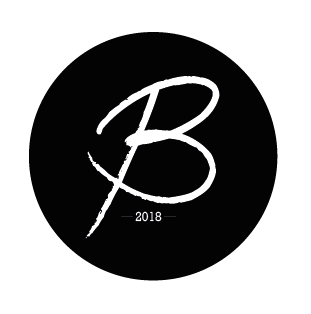 FORMULÁŘ PRO VÝMĚNU/VRÁCENÍ ZBOŽÍFORMULÁŘ PRO VÝMĚNU/VRÁCENÍ ZBOŽÍOznamuji, že tímto odstupuji od smlouvy o nákupu zboží.Oznamuji, že tímto odstupuji od smlouvy o nákupu zboží.Celé jménoAdresaE-mailČíslo objednávkyZBOŽÍ CHCI (zvolte variantu)Vyměnit za(název zboží + velikost)Vrátit (název zboží + velikost)- + číslo účtuV případě, že zboží na výměnu nebude skladem:VRÁCENÍ PENĚZ NA ÚČET ČÍSLO: Následně zboží s tímto formulářem odešlete na adresu e-shopu:BelanyAndrea Bělohradskánáměstí Interbrigády 3, Praha 6, 160 00Pokud máte jakékoliv dotazy, kontaktujte nás: +420 605 545 233info@belany.cz